PONAVLJAMO.						IME: _________________ŠTEJ.ZAPIŠI ŠTEVILO ALI NARIŠI.PREČRTAJ ALI DORIŠI.NADALJUJ ZAPOREDJE.RAZVRSTI ŠTEVILA IZ OBLAČKA PO VELIKOSTI. ZAČNI Z NAJMANJŠIM. 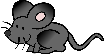 	____________________	____________________RAZVRSTI ŠTEVILA IZ OBLAČKA PO VELIKOSTI. ZAČNI Z NAJVEČJIM. 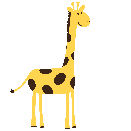 	______________________________	______________________________	______________________________SAM NARIŠI VZOREC.125453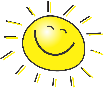 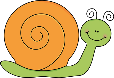 4325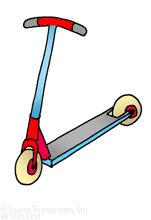 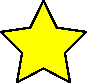 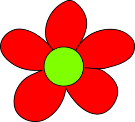 25321231